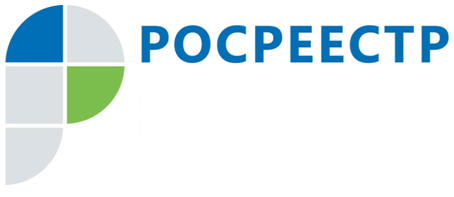 Кадастровая палата по Санкт-Петербургу расскажет о кадастровом учете земельных участков4 октября 2018 года Кадастровая палата по Санкт-Петербургу проведет горячую линию на тему «Актуальные вопросы кадастрового учета земельных участков».Какие документы необходимы для постановки земельного участка на государственный кадастровый учет? Каков порядок подачи документов для осуществления государственного кадастрового учета? Что такое единая процедура?В ходе горячей линии также можно уточнить:Сроки осуществления государственного кадастрового учета и государственной регистрации прав на земельные участки;Порядок внесения изменений в сведения о земельном участке;Порядок уточнения местоположения границ земельного участка;Способы подачи документов на учетно-регистрационные действия по экстерриториальному принципу и многое другое.На вопросы заявителей ответит начальник отдела обеспечения обработки документов и учетных действий №1 Татьяна Смирнова Звонки будут приниматься с 10.00 до 13.00 по телефону горячей линии: 8 (812) 577-18-00